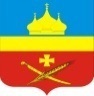 РоссияРостовская область Егорлыкский районАдминистрация Егорлыкского сельского поселенияПОСТАНОВЛЕНИЕ«15» августа 2022 г. 	                         № 222                    	    ст. Егорлыкская«О создании учебно-консультационного пунктана территории Егорлыкского сельского поселения»В целях выполнения Федерального закона от 21.12.1994 N 68-ФЗ "О защите населения и территорий от чрезвычайных ситуаций природного и техногенного характера», постановлений Правительства Российской Федерации от 18.09.2020 N 1485 «Об утверждении положения о подготовке граждан Российской Федерации, иностранных граждан и лиц без гражданства в области защиты от чрезвычайных ситуаций природного и техногенного характера», от 02.11.2000 N 841 «Об утверждении положения об организации обучения населения в области гражданской обороны» руководствуясь Уставом муниципального образования «Егорлыкское сельское поселение»,ПОСТАНОВЛЯЮ:Создать на территории Егорлыкского сельского поселения учебно- консультационный пункт по обучению неработающего населения Егорлыкского сельского поселения. (УКП);Назначить:- начальником УКП – главного специалиста по вопросам пожарной безопасности, защите от ЧС и кадровой работе Администрации Егорлыкского сельского поселения Ермолаева Д.А.; - инструкторами (консультантами) УКП – заведующего сектором муниципального хозяйства Администрации Егорлыкского сельского поселения Каменцева М.И. и ведущего специалиста по правовой работе и взаимодействию с представительным органом Администрации Егорлыкского сельского поселения Будякова В.А.Организовать обучение неработающего населения, проживающего на территории Егорлыкского сельского поселения на учебно-консультационном пункте в помещении Администрации Егорлыкского сельского поселения кабинет № 35, адрес: Егорлыкский район, ст. Егорлыкская, пер. Грицика, 78.Утвердить Положение об учебно-консультационном пункте Егорлыкского сельского поселения (приложение №1);Назначить ответственного за организацию работы УКП главного специалиста по вопросам ПБ, защите от ЧС  и кадровой работе;Утвердить обязанности начальника, инструктора (консультанта) УКП (приложение №2);Утвердить план работы УКП на год. (приложение №3);Утвердить распорядок дня работы УКП (приложение № 4);Утвердить график дежурств по УКП его сотрудников и других привлекаемых лиц (приложение № 5).Утвердить программу подготовки неработающего населения (приложение№ 6);Утвердить расписание проводимых мероприятий на год (приложение № 7);Утвердить журнал учета посещаемости мероприятий УКП (приложение № 8);Утвердить журнал персонального учета населения, закрепленного за УКП (приложение № 9);Утвердить паспорт УКП (приложение № 10);Разместить данное постановление на официальном сайте администрации Егорлыкского сельского поселения.С момента вступления в законную силу настоящего распоряжения Постановление администрации от 16 сентября 2015г. № 406 считать утратившим силу.Контроль за исполнением настоящего постановления оставляю за собой.Глава АдминистрацииЕгорлыкского сельского поселения                                                   И.И. ГулайПриложение №1 к постановлению от 15.08.2022 г. №222ПОЛОЖЕНИЕоб учебно-консультационном пунктеОбщие положения Настоящее Положение об учебно-консультационном пункте по гражданской обороне и чрезвычайным ситуациям на территории муниципального образования Егорлыкское сельское поселение (далее - Положение) разработано в соответствии Федеральными законами от 12.02.1998 № 28-ФЗ «О гражданской обороне», от 21.12.1994 № 68-ФЗ «О защите населения и территорий от чрезвычайных ситуаций природного и техногенного характера», постановлениями Правительства Российской Федерации: от 02.11.2000 № 841 «Об утверждении Положения об организации обучения населения в области гражданской обороны», от 18.09.2020 № 1485 «Об утверждении положения о подготовке граждан Российской Федерации, иностранных граждан и лиц без гражданства в области защиты от чрезвычайных ситуаций природного и техногенного характера», организационно-методическими рекомендациями по подготовке всех групп населения в области ГО, защиты от ЧС на территории Российской Федерации в 2021-2025 годы (письмо МЧС России от 30.12.2020 № 2-4-71-36-11).
1.2.Настоящее Положение определяет порядок создания и работы учебно-консультационного пункта по гражданской обороне и чрезвычайным ситуациям на территории Егорлыкского сельского поселения.1.3.Учебно-консультационный пункт (далее - УКП) по гражданской обороне и чрезвычайным ситуациям предназначен для проведения мероприятий по подготовке неработающего населения муниципального образования (сельское поселение) в области гражданской обороны и защиты от чрезвычайных ситуаций природного и техногенного характера, а также информирования неработающего населения о правилах поведения и основных способах защиты в чрезвычайных ситуациях мирного и военного времени, приемах оказания первой помощи и правилах пользования коллективными и индивидуальными средствами защиты.2. Цели создания УКП и его задачи2.1. Главная цель создания УКП - обеспечение необходимых условий для подготовки неработающего населения по гражданской обороне и защите от чрезвычайных ситуаций по месту жительства.2.2. Основными задачами УКП являются:- организация обучения неработающего населения по программам, утвержденным МЧС России;- выработка практических навыков для действий в условиях чрезвычайных ситуаций мирного и военного времени;- повышение уровня морально-психологического состояния населения в условиях угрозы и возникновения чрезвычайных ситуаций, а также при ликвидации их последствий;- ознакомление неработающего населения с действующим законодательством в области гражданской обороны, защиты от чрезвычайных ситуаций, с правилами поведения при угрозе и возникновении чрезвычайных ситуаций, доступными способами и средствами защиты от радиоактивных, отравляющих и аварийно-химических опасных веществ, от воздействия биологически опасных средств, а также с приемами оказания самопомощи и взаимопомощи при поражениях и несчастных случаях;- разъяснение и предоставление в пределах компетенции необходимых справок и информации о радиационной, химической, пожарной, санитарно-эпидемиологической и экологической обстановке на территории муниципального образования;- доведение до консультируемых граждан сведений о контактных телефонах сил, служб и организаций, оказывающих помощь или консультации по вопросам предупреждения и ликвидации чрезвычайных ситуаций и при несчастных случаях.
- пропаганда важности и необходимости всех мероприятии ГОЧС в современных условиях.
2.3. Основные требования к уровню подготовки неработающего населения.
Основная задача УКП - в максимальной степени привлечь к учебе население, добиться, чтобы каждый гражданин мог грамотно и уверенно действовать в любых чрезвычайных ситуациях как мирного, так и военного времени.
Прошедшие обучение должны знать:- основные принципы, средства и способы защиты от чрезвычайных ситуаций мирного и военного времени, а также свои обязанности и правила поведения при их возникновении;- порядок действий по сигналу «Внимание всем!» и другим речевым сообщениям органов управления ГОЧС на местах;- правила проведения эвакомероприятий в аварийных и чрезвычайных ситуациях;
- основные требования пожарной безопасности в быту;- средства индивидуальной защиты и порядок их использования;- медицинские средства индивидуальной защиты;- порядок оказания само- и взаимопомощи;- правила безопасного поведения на водных объектах;- правила поведения при возникновении или угрозе террористического акта;- особенности защиты детей и обязанности взрослого населения по ее организации.
Прошедшие обучение должны уметь:- пользоваться индивидуальными и коллективными средствами защиты и изготавливать простейшие средства защиты органов дыхания и кожи;
- действовать по сигналу «Внимание всем!» и другим речевым сообщениям органов управления ГОЧС в условиях стихийных бедствий, аварий и катастроф;
- оказать само- и взаимопомощь при травмах, ожогах, отравлениях, поражении электрическим током и тепловом ударе;- защищать детей и обеспечивать безопасность при выполнении мероприятий ГОЧС.3. Организационно-штатная структура и организация
работы УКП3.1. УКП по защите от чрезвычайных ситуаций для неработающего населения создается при администрации муниципального образования (сельское поселение) Общее руководство осуществляет глава администрации муниципального образования.
В состав УКП по обучению неработающего населения входят: ответственный за организацию работы УКП и инструктор (консультант), предварительно прошедшие подготовку.3.2. Глава администрации муниципального образования (сельское поселение) назначает ответственного за организацию работы УКП по ГО и защите от ЧС.3.3. Ответственный за организацию работы УКП в соответствии с программой МЧС России составляет учебный план, расписание занятий, организует обучение неработающего населения.3.4. Подготовка неработающего населения осуществляется в течение года. Наиболее целесообразный срок обучения - с 1 ноября по 31 мая. Для проведения занятий обучаемые разделяются на учебные группы, которые создаются из жителей одного дома (нескольких домов или подъездов). Оптимальный вариант- группа из 10-15 человек. При создании учебных групп учитывается возраст, состояние здоровья, уровень подготовки обучаемых.3.5. При обучении неработающего населения применяются следующие формы обучения: беседы и уроки в форме вопросов и ответов, дискуссий, просмотр видеофильмов, практические занятия, самостоятельное изучение пособий и памяток.4. Документы УКП4.1. В целях организации работы УКП разрабатываются следующие документы:
4.1.1. Организационные документы:- нормативный правовой акт администрации муниципального образования о создании УКП и организации его работы;- обязанности начальника и консультантов УКП согласно приложению к настоящему Положению;- план работы УКП на учебный год;- распорядок дня работы УКП;- график дежурства по УКП его сотрудников;4.1.2. Планирующие документы:- программа обучения (с содержанием тем) неработающего населения;- расписание проводимых мероприятий на УКП.4.1.2. Документы по учету подготовки:- журнал учета посещаемости мероприятий УКП;- журнал учета населения, с указанием адресов, телефонов и старших учебных групп, закрепленного за УКП.4.1.3. Учебно-методические материалы:- методические разработки по проведению занятий согласно утвержденной программе;
- планы проведения занятий;- видеофильмы для просмотра в ходе подготовки неработающего населения к действиям в чрезвычайных ситуациях;- памятки, листовки, буклеты и др. материалы для распространения среди неработающего населения.5. Учебно - материальная база УКП5.1. Учебно-материальную базу УКП составляют: учебный кабинет, уголок, наглядные пособия.5.2. Учебный кабинет- это помещение с мебелью, учебно-методической литературой, учебным имуществом и оборудованием для проведения занятий (вместимостью 10-15 человек).5.3. Уголок - часть помещения с учебно-методической литературой, учебым имуществом и оборудованием для проведения занятий.
5.4. Учебно-материальная база УКП включает следующие средства обучения и специальное оборудование:а) вербальные средства обучения: нормативные правовые документы;
б) учебно-наглядные пособия: плакаты, стенды, памятки;
в) специальное оборудование: средства защиты органов дыхания, средства медицинской защиты, средства пожаротушения (образцы огнетушителей).
5.5. Оборудование УКП должно обеспечивать качественную отработку учебной программы и соответствовать определённым требованиям, главными из которых являются наглядность и простата оформления, доступность в понимании демонстрируемых материалов. Содержание стендов должно быть просто в оформлении. Доступно в понимании, должно убеждать людей в реальности защиты от поражений при возникновении ЧС, воспитывать морально- психологические качества. Каждый посетитель УКП должен получить конкретную исчерпывающую информацию о возможных ЧС в населенном пункте, в котором проживает, о местах укрытия и маршрутах следования к ним, адресах пунктов выдачи средств индивидуальной защиты и порядке эвакуации.6. Оборудование и оснащение6.1. УКП оборудуется в специально отведенном помещении, где есть возможность создать необходимые условия для организации учебного процесса. Класс обеспечивается необходимым количеством исправной мебели. На видном месте располагается распорядок дня и расписание занятий и консультаций. У входа целесообразно иметь вывеску. Учебно-материальная база УКП включает технические средства обучения, стенды, наглядные учебные пособия, учебно-методическую литературу.Приложение № 2 к Постановлениюот 15.08.2022г. № 222Функциональные обязанности начальника УКП и  консультанта УКП по ГОЧСНачальник (консультант) УКП подчиняется руководителю организации и уполномоченному по ГОЧС учреждения, при котором создан УКП по ГОЧС. Он отвечает за планирование, организацию и обучение неработающего населения, состояние учебно-материальной базы УКП по ГОЧС.Он обязан:разрабатывать и вести планирующие, учетные и отчетные документы;в соответствии с планом работы УКП на месяц проводить мероприятия и консультации в объеме, установленном приказом (распоряжением) руководителя организации;осуществлять контроль за ходом самостоятельного обучения людей и оказывать индивидуальную помощь обучаемым;проводить инструктаж руководителей занятий;вести учет подготовки и посещения мероприятий неработающим населением на закрепленной за УКП территории;составлять заявки на приобретение учебных и наглядных пособий, технических средств обучения, литературы, организовать их учет, хранение и своевременное списание;следить за содержанием помещения, соблюдением правил пожарной безопасности;поддерживать постоянное взаимодействие по вопросам обучения с органами управления ГОЧС муниципального образования.Консультант УКП обязан: участвовать в разработке планирующих и отчётных документов;
 проводить занятия и другие учебные мероприятия в соответствии с планом работы и перечнем рекомендуемых тем с закрепленным за УКП неработающим населением;
 обеспечивать усвоение неработающим населением учебного материала и обучать необходимым практическим навыкам; разрабатывать учебно-методические материалы в установленные сроки и с высоким качеством; проводить разъяснительно-пропагандистскую работу; совершенствовать своё методическое мастерство и профессионализм; своевременно готовить учебно-материальную базу для проведения занятий, а также принимать участие в её создании и совершенствовании;
 обеспечивать надёжное хранение и сбережение наглядных пособий и технических средств обучения; готовить предложения по оптимизации и совершенствованию учебного процесса;
 разрабатывать и своевременно проводить корректировку методических пособий по рекомендуемым темам для подготовки неработающего населения к действиям в чрезвычайных ситуациях природного и техногенного характера;
 раз в пять лет проходить повышение квалификации в области гражданской обороны и защиты от чрезвычайных ситуаций.Приложение № 3 к Постановлениюот 15.08.2022г. № 222"Утверждаю" Руководитель(подпись)	(фамилия)"	"	 	200	г.ПЛАНработы учебно-консультационного пункта по ГОЧС  	 	при  	 	на 20	год по обучению неработающего населенияНачальник УКП по ГОЧС(подпись)	(фамилия)Приложение № 4 к Постановлениюот 15.08.2022г. № 222"Утверждаю" Руководитель  (подпись)	(фамилия)"	"	 	20	г.РАСПОРЯДОКработы учебно-консультационного пунктаНачальник УКП по ГОЧС(подпись)	(фамилия)Приложение № 5 к Постановлениюот 15.08.2022г. № 222"Утверждаю" Руководитель  (подпись)	(фамилия)"	"	 	20	г.ГРАФИКдежурств по УКП по ГОЧС	при  	на 1-е (2-е) полугодие 20__годаНачальник УКП по ГОЧС(подпись)	(фамилия)Примечание. Дежурство на УКП организуется из числа его сотрудников, наиболее подготовленных и активных жильцов.Приложение № 6 к Постановлениюот 15.08.2022г. № 222ПРОГРАММА обучения неработающего населения   Общие положенияПрограмма обучения неработающего населения в области гражданской обороны и защиты от чрезвычайных ситуаций природного и техногенного характера (далее - Программа) является одним из элементов единой системы подготовки населения в области гражданской обороны и защиты от чрезвычайных ситуаций природного и техногенного характера.Программа определяет основы организации и порядок обязательного обучения неработающего населения в целях подготовки их к умелым действиям при угрозе и возникновении аварий, катастроф и стихийных бедствий, а также опасностей, возникающих при ведении военных действий или вследствие этих действий, с учетом специфических особенностей административных и экономических регионов.В Программе изложены методика обучения неработающего населения, тематика и расчет часов, определяющих базовое содержание подготовки, а также требования к уровню знаний, умений и навыков неработающего населения, прошедшего обучение.Организация обучения2.1. Обучение неработающего населения в области гражданской обороны и защиты от чрезвычайных ситуаций природного и техногенного характера организуется в соответствии с требованиями федеральных законов от 12.02.1998  № 28-ФЗ «О гражданской обороне», от 21.12.1994 № 68-ФЗ «О защите населения и территорий от чрезвычайных ситуаций природного и техногенного характера», постановлений Правительства РФ от 04.09.2003 № 547«О подготовке населения в области защиты от чрезвычайных ситуаций природного и техногенного характера», от 02.11.2000 № 841 «Об утверждении Положения об организации подготовки населения в области гражданской обороны.2.2. Программа определяет базовое содержание подготовки неработающего населения в области гражданской обороны и защиты от чрезвычайных ситуаций природного и техногенного характера и рассчитана по объему на 12 часов.2.3. Обучение неработающего населения проводится на учебно-консультационных пунктах (далее - УКП) при жилищно-эксплуатационных органах, административных учреждениях наибольшего скопления людей (библиотеки, школы, почтовые отделения), количество и размещение которых определяется нормативно-правовыми актами Администрации сельского поселения.2.4. Для проведения занятий создаются учебные группы из жителей нескольких малых домов. Состав группы, как правило, не должен превышать 30-45 человек. При создании учебных групп желательно учитывать возраст, состояние здоровья, уровень подготовки обучаемых по вопросам гражданской обороны и защиты от чрезвычайных ситуаций. В каждой из них назначается старший.Для проведения занятий и консультаций привлекаются нештатные инструкторы (консультанты), специалисты административных, жилищно-эксплуатационных органов и учреждений, прошедшие подготовку на курсах гражданской обороны муниципальных образований. По медицинским темам и по вопросам психологической подготовки занятия проводят работники органов здравоохранения. Для отработки наиболее сложных тем, проведения практических занятий, тренировок привлекаются штатные работники органов управления ГОЧС и преподаватели курсов гражданской обороны.Руководителей учебных групп назначают руководители административных, жилищно-эксплуатационных органов и учреждений, при которых создаются учебно-консультационные пункты. 2.5. Занятия проводятся на собственной учебной материальной базе или на базе прикрепленных объектов экономики. Они должны обеспечиваться необходимым имуществом и оборудованием, учебными и наглядными пособиями. При этом предпочтение отдается техническим средствам обучения, образцам средств защиты, измерительной аппаратуре, специальной технике ведения спасательных и других неотложных работ. На занятиях следует проводить дискуссии, обучающие игры, в том числе и компьютерные, использовать диапозитивы, учебные кинофильмы, видео- и аудиоматериалы.2.6. Руководителям административных, жилищно-эксплуатационных органов и учреждений наибольшего скопления людей предоставляется право с учетом местных физико-географических условий, особенностей контингента обучаемых, степени усвоения ранее изученных вопросов и других факторов корректировать расчет времени, отводимого на изучение отдельных тем примерной программы, уточнять формы и методы проведения занятий. Вышеуказанные особенности, а также разбивка тем на отдельные занятия должны найти отражение в разрабатываемых рабочих программах.2.7. Руководящий состав гражданской обороны и звеньев областной территориальной подсистемы РСЧС (далее ОТП РСЧС), органов местного самоуправления и организаций оказывают организационную, техническую и методическую помощь руководителям учебных групп, осуществляют постоянный контроль  за  подготовкой и проведением занятий, о чем делают соответствующую запись в журнале учета занятий.2.8. Ответственность за организацию обучения неработающего населения возлагается на  руководителей  административных, жилищно-эксплуатационных органов и учреждений наибольшего скопления людей, а в сельской местности, кроме этого - на руководителя органа местного самоуправления.2.9. В ходе занятий серьезное внимание должно уделяться психологической подготовке обучаемых, выработке у них уверенности в надежности и эффективности мероприятий гражданской обороны и единой государственной системы предупреждения и ликвидации чрезвычайных ситуаций, воспитанию стойкости, готовности действовать в сложной обстановке, при высокой организованности и дисциплине.2.10. Учебный год в организациях завершается итоговым занятием. Оно проводится в целях проверки результатов обучения, закрепления полученных знаний и практических навыков. При этом обучаемые сдают зачет в объеме изученной программы с выполнением практического задания (норматива) по одной из тем программы.3. Планируемые результаты обученияВ результате обучения неработающее население должно:знать:- основные требования руководящих документов по вопросам гражданской обороны и защиты населения в чрезвычайных ситуациях; - задачи и возможности единой государственной системы предупреждения и ликвидации чрезвычайных ситуаций в обеспечении защиты населения в чрезвычайных ситуациях природного и техногенного характера; - основные мероприятия гражданской обороны и ОТП РСЧС по защите населения от опасностей, возникающих при ведении военных действий или вследствие этих действий, а также от последствий чрезвычайных ситуаций природного и техногенного характера; - основные принципы, средства и способы защиты от чрезвычайных ситуаций мирного и военного времени, а также правила поведения при их возникновении; - методы формирования у людей психологической устойчивости к стрессовому воздействию факторов чрезвычайных ситуаций, пути привития навыков управления своим психологическим состоянием; уметь:- четко действовать по сигналам оповещения, практически выполнять основные мероприятия защиты от опасностей, возникающих при ведении военных действий или вследствие этих действий, а также от чрезвычайных ситуаций природного и техногенного характера; - защищать себя и членов семьи от чрезвычайных ситуаций мирного и военного времени, четко и уверенно действовать в случае производственной аварии на своем объекте; - пользоваться средствами коллективной и индивидуальной защиты, приборами радиационной и химической разведки; - оказывать первую медицинскую помощь при травмах и повреждениях. 4. Рекомендуемая тематика и расчет часов учебных занятийНачальник УКП ГОЧС                          _____________                                  _____________                                                                                                                                (подпись)                                                                                         (фамилия)Приложение № 7 к Постановлениюот 15.08.2022г. № 222"Утверждаю" Руководитель (подпись) (фамилия)"	"	 	20	г.РАСПИСАНИЕпроводимых мероприятий на УКП Начальник УКП ГОЧС                          _____________                                  _____________                                                                                                                                (подпись)                                                                                         (фамилия)Приложение № 8 к Постановлениюот 15.08.2022г. № 222ЖУРНАЛ (лицевая сторона)учета посещаемости мероприятий на УКП по ГОЧС	при  	Консультант (инструктор)  	(фамилия, инициалы) Начало "____"		20	_г. Окончание "___"		20		г.(внутренняя форма журнала, левая сторона)Учет посещаемости мероприятий(внутренняя форма журнала, правая сторона)Примечания:Журнал хранится у начальника (инструктора, консультанта) УКП по ГОЧС.Учет посещаемости ведется на каждом мероприятии.Приложение № 9 к Постановлениюот 15.08.2022г. № 222ЖУРНАЛперсонального учета населения, закрепленного за УКП по ГОЧС	при 	Начальник УКП ГОЧС                          _____________                                  _____________                                                                                                                                (подпись)                                                                                         (фамилия)Примечание. Журнал хранится на УКП постоянно, заполняется в ходе обучения и уточняется ежегодно.Приложение № 10 к постановлениюот 15.08.2022г. № 222ПАСПОРТучебно-консультационного пункта по гражданской обороне и чрезвычайным ситуациям на территории Егорлыкского сельского поселенияОБЩИЕ СВЕДЕНИЯХАРАКТЕРИСТИКА УЧЕБНО-МАТЕРИАЛЬНОЙ БАЗЫРУКОВОДЯЩИЕ И ПЛАНИРУЮЩИЕ ДОКУМЕНТЫУЧЕБНО-МАТЕРИАЛЬНАЯ БАЗАТехнические средства обучения:Витринное оформление:Учебно-методическое обеспечение:Начальник УКП ГОЧС                          _____________                                  _____________                                                                                                                                (подпись)                                                                                         (фамилия)№п/пДатапроведенияНаименованиемероприятияМетодпроведенияКол-вочасов12345Дни неделиВремя работыПримечаниеПонедельникс 08.00 до 16.00перерыв с 12.00 до 13.00Средас 08.00 до 16.00перерыв с 12.00 до 13.00Пятницас 08.00 до 12.00№п/пФамилии, имя, отчествоДолжностьДни дежурства1234№п/пНаименование темВид занятияКол-во часов1Правовые основы защиты населения Егорлыкского района  от чрезвычайных ситуаций. Возможные на территории Егорлыкского района ситуации и их последствия для населения.Лекция12Оповещение и порядок действия населения в случае возникновения ЧСЛекция практическое занятие13Классификация и характеристика ЧС природного и техногенного характера. Способы защиты от ЧС природного и техногенного характера.Лекция практическое занятие14Пожары в жилых и общественных зданиях, их причины и последствия. Меры по предупреждению пожаров. Средства пожаротушения и способы их применения.Беседа, практическое занятие25Лесные пожары. Способы предупреждения лесных пожаров, защиты от них и их тушения.Беседа, практическое занятие26Массовые заболевания. Правила поведения населения при проведении изоляционно-ограничительных мероприятий.Лекция27Аварии на автомобильном транспорте. Меры безопасности и способы предупреждения дорожно-транспортных происшествий.Лекция28Первая помощь пострадавшим в чрезвычайных ситуациях. Классификация. Основные правила оказания первой помощи. Экстренная реанимационная помощь.Беседа, практическое занятие19Первая помощь при кровотечениях и ранениях. Способы остановки кровотечения. Правила и приемы наложения повязок на раны.Беседа, практическое занятие110Первая помощь при ушибах, вывихах и переломах. Способы транспортировки пострадавших.Беседа, практическое занятие111Первая помощь при ожогах, отморожении, при тепловом и солнечном ударах, при поражениях электрическим током, при обмороке. Первая помощь утопающему.Беседа, практическое занятие212Основы ухода за больными.Беседа, практическое занятие213Действия работников организаций в условиях негативных и опасных факторов бытового характера.Лекция214Действия населения при угрозе и совершении террористических акций.Беседа2№ п/ пНаименовани емероприятияМетод проведени яДат аВрем яМесто выполнени яРуководител ьОтметка овыполнени и№ п/пФамилия, имя, отчество обучаемогоУлица (длячастного сектора) Улица номер дома (длямногоквартирного дома)Наименование мероприятия12341.Иванов Иван Ивановичул. ЛенинаПросмотр видеофильма поГОЧСВремя проведения мероприятияВремя проведения мероприятияВремя проведения мероприятияВремя проведения мероприятияВремя проведения мероприятияВремя проведения мероприятияВремя проведения мероприятияВремя проведения мероприятияВремя проведения мероприятияОтветственный замероприятиеОтветственный замероприятие№ п/пФамилия, имя, отчествоГод рожденияУлица (для частного сектора)Улица номер дома (длямногоквартирного дома)Причина безработицы123451Иванов ИванИванович1940ул. Ленинапенсионер№ п/пНаименование показателяЗначение показателя1.Полное наименование2.Почтовый адрес, телефон, факс3.Дата создания4.Принадлежность к конкретному предприятию, организацииили учреждения5.Фамилия, имя, отчество начальника6.Фамилия, имя, отчество консультантов7.Дата обучения консультантов8.Общая численность неработающего населения (чел.),закрепленного за УКП ГОЧС9.Наличие оборудованного класса (помещения)10.Вместимость помещения УКП ГОЧС (обеспечение столами истульями)11.Дата заполнения паспорта12.Подпись, должность, контактный телефон лица,ответственного за заполнение№ п/пНаименование показателяЗначение показателя(имеется/не имеется)1.Постановление (приказ, распоряжение) главы Администрации муниципального образования о создании УКП ГОЧС натерритории муниципального образования2.Приказ руководителя предприятия, организации илиучреждения, при котором создан УКП ГО, об организации его работы3.Положение об УКП ГОЧС4.План работы УКП ГОЧС на год5.Распорядок дня работы УКП ГОЧС6.График дежурств по УКП сотрудников предприятия,организации или учреждения и других привлекаемых для этого лиц7.Расписания занятий и консультаций на год8.Журнал персонального учета населения с указанием адреса,телефона, прошедшего обучение на УКП ГОЧС9.Обязанности начальника и консультантов УКП по ГОЧС10.Программа подготовки (с содержанием тем) неработающегонаселения11.Методические разработки по проведению занятий согласноутвержденной программе12.Планы проведения занятий13.Количество и состав учебных группНаименованиеЗначение показателя (имеется: с указанием количества/не имеется)1. Доска (учебная)2. Информационно-справочные стенды:Нормативно-правовые акты по организации обучения населения в области ГОЧС;Чрезвычайные ситуации природного и техногенного характера и стихийного бедствия;Средства индивидуальной защиты;Средства коллективной защиты;Правила оказания первой медицинской помощи;Действия по сигналам гражданской обороны;Защита населения путем эвакуации;Терроризм – угроза обществу; 9)Первичные средства пожаротушения.— телевизор— DVD проигрыватель или видеомагнитофон— персональный компьютер или ноутбукпротивогазы для взрослых— противогазы для детей— камера защитная детская КЗД-6— респираторы— дозиметры бытовые— огнетушители— ватно-марлевые повязки— индивидуальный противохимический пакет (ИПП)— перевязочный пакет индивидуальный (ППИ)— аптечка индивидуальная КИНГЗ— бинты, вата, марля и другие материалы для изготовления простейшихСИЗ-памятки и рекомендации по действиям в чрезвычайных ситуациях— учебно-методическая литература по тематике ГОЧС— видеофильмы по тематике ГОЧС— компьютерные программы